Здравствуй, Новый год!                  (  под  музыку дети забегают в зал с мишурой  в руках)                              (  Танец  вокруг  ёлочки)Ведущая: -  Любой из нас, конечно, ждёт, весёлый праздник Новый год!                     Но больше всех на свете ждут этот праздник дети!                     Счастья, радости желаю всем ребятам и гостям.                     С новым годом поздравляю, пусть придёт веселье к нам! Дети: -     1. Почему снежок идёт? Почему на речках лёд?                      Это к нам зима пришла, много снега намела!                     2.  Здравствуй. Зимушка — зима, долго ждали мы тебя.                         Снега ты не жалей, разгуляйся веселей!                                  (  Песня  « Зима» )Ведущая: -   Что за гостья к нам пришла?! Как нарядна и стройна!                      Наверху звезда горит, а на ветках снег лежит.                       Что же это?           (  Дети: - Ёлочка! ) Дети:    1.   Здравствуй, ёлочка лесная, серебристая, густая,                     ты под солнышком росла и на праздник к нам пришла.                    2. Навестила ёлка детский сад сегодня.                         И проводит с нами праздник новогодний.                   3.  Хочется ребятам разглядеть игрушки,                        Разглядеть всю ёлку снизу до макушки.                   4.  Будем весело плясать, будем песни распевать.                        Чтобы ёлка захотела в гости к нам придти опять.                                   (  Песня « Ёлочка» )  дети садятся на стулья.                       (   под музыку с песенкой заходит Снегурочка) Снегурочка: -  Меня все дети знают, Снегурочкой зовут.                           Со мной они играют и песенку поют.                           И мишки — шалунишки, и заиньки — трусишки,                            Мои друзья! Люблю их очень я!              -  Здравствуйте. Ребята! Здравствуйте, гости !                  А какая у вас ёлочка большая, красивая!.  Снегурочка:  -   Может вы про ёлочку и зиму стихи знаете?                           Может мне их почитаете?                                (   Стихи )Снегурочка: - Ребята, праздник уже начался, а Дедушки мороза всё нет.                         Что же делать?  Я знаю, что надо сделать. У меня есть         музыкальные инструменты, они не простые, а волшебные, как только вы на них заиграете, Дед Мороз услышит и придёт.                     (  Игра на инструментах  «  Вальс — шутка» )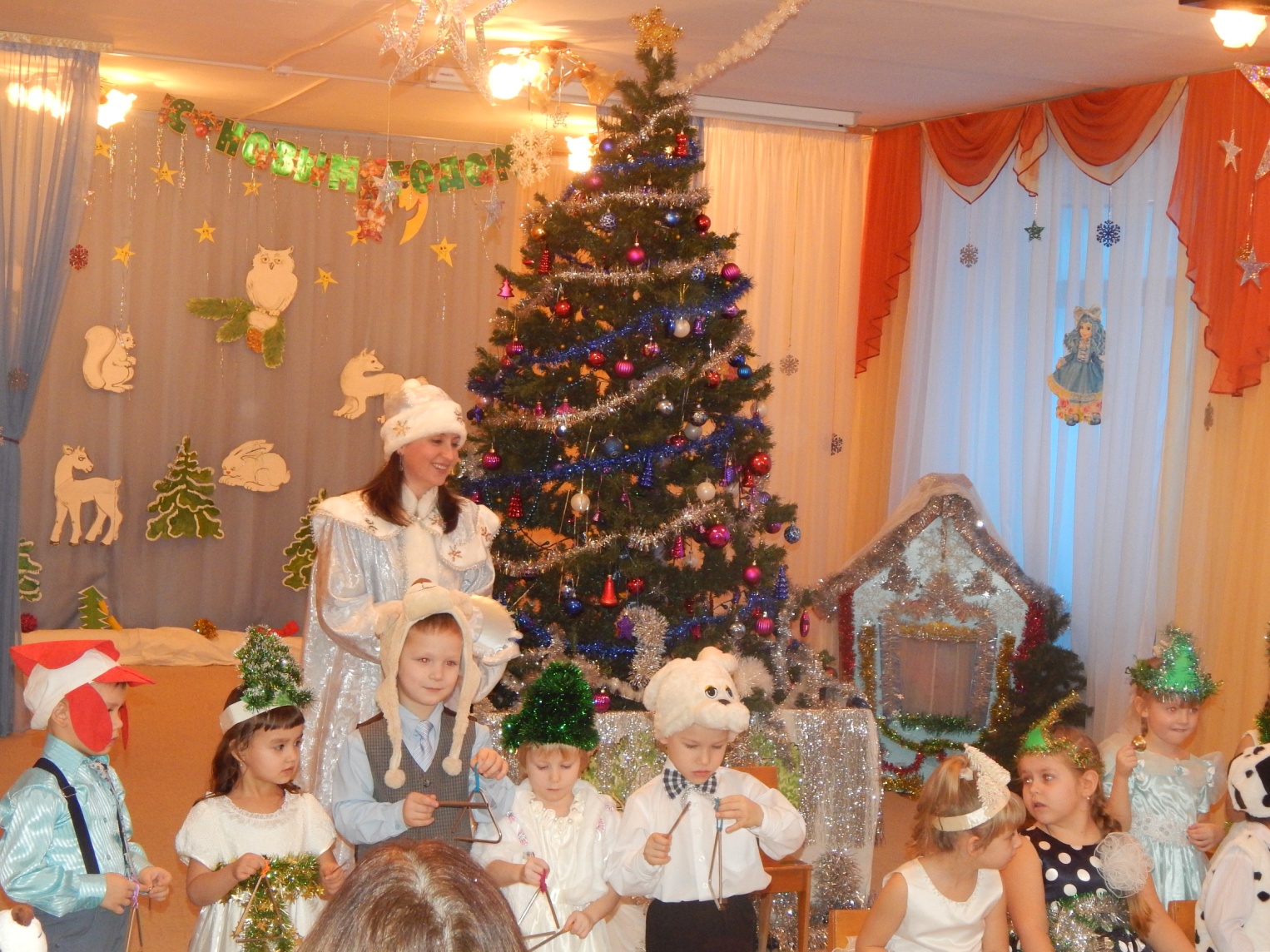                        _  (  Звучат бубенцы, голос Дед Мороза)                               -   Иду — иду... Спешу — спешу...Дед Мороз: - Здравствуйте, дорогие дети! Здравствуйте. Уважаемые взрослые!                       Здравствуй, моя внучка — Снегурочка!                       За  горами, за лесами целый год скучал без вас,                       Каждый день вас вспоминал, да подарки собирал,                       Чтоб придти на новый год и позвать всех в хоровод!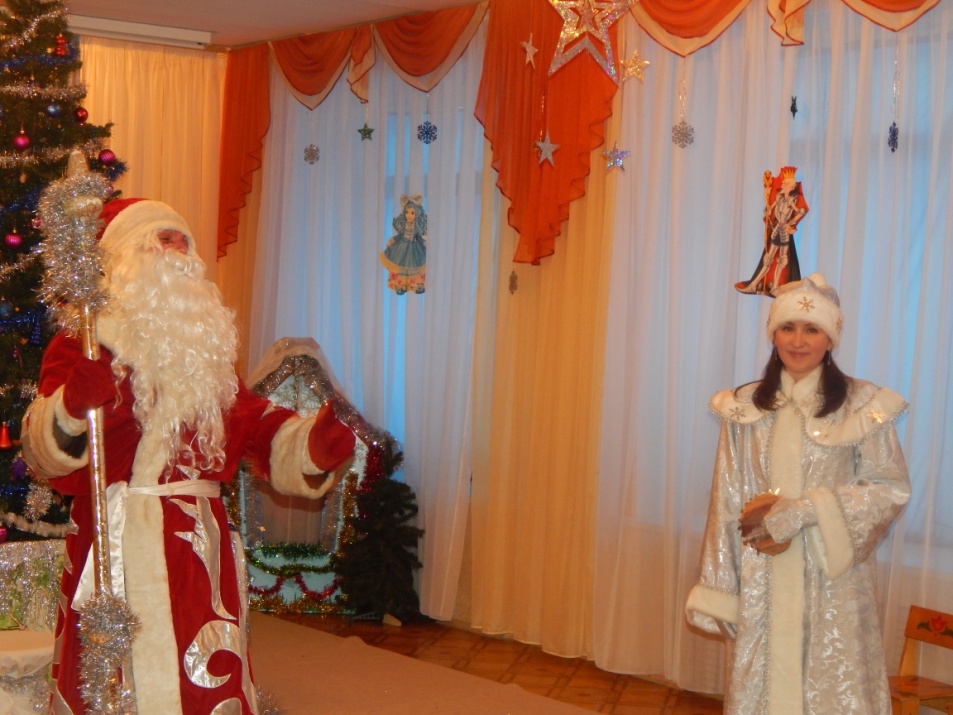 (   Песня  « Самый добрый дедушка» )Дед Мороз: -  Ну-ка, ёлка, раз, два, три, огоньками вся гори!                        Ребята, не зевайте, дружно помогайте!Вместе: -  Ну-ка, ёлка. Раз — два — три! Огоньками вся гори!                             (   ёлочка зажигается )Ведущая: - Ну-ка, ёлочка. Светлей заблести огнями.                    Пригласили мы гостей веселиться с нами.Снегурочка: -  Хорошо у ёлки нашей веселиться и плясать.                         Хорошо у ёлки нашей праздник радостный встречать!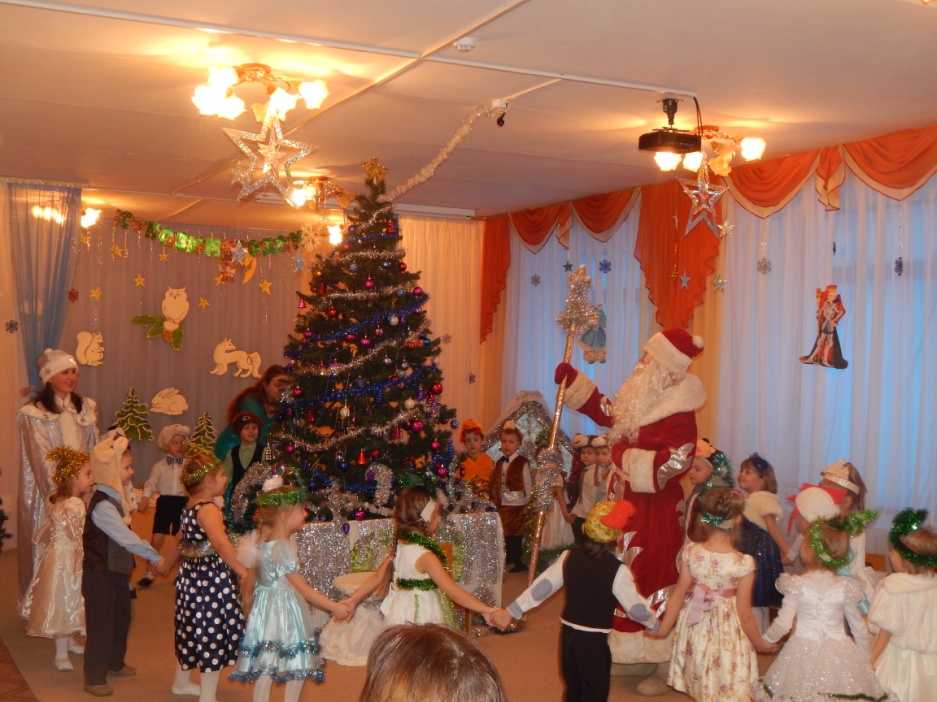                          (   Песня  «  Вот какая ёлочка» ) дети садятся на места                            (  выходит грустный зайчик )Дед Мороз: - Здравствуй, Заинька!Зайчик: -   Здравствуй, дедушка Мороз!Дед Мороз: - А ты почему не веселишься вместе со всеми?Зайчик: - Ой, Дедушка Мороз, мне не до веселья. У меня беда случилась...                Пожалел Лису зайчишка и пустил её в домишко!                Ничего не опасался и за дверью оказался...Дед Мороз: -  Ах, Лиса — разбойница! Не печалься! Поможем мы твоей беде,                        Выгоним лису из твоего дома.Заяц:  -  Да её не выгонишь. Она злющая — презлющая. Кричит, стучит, ногами                        топает.  Я и близко подойти боюсь.Снегурочка:  -Дедушка мороз, давай мы позовём собачку. Она грозно полает,                           Лиса испугается и убежит.Дед мороз: -  Собачка, где ты? Хватит спать? Иди скорей нам помогать...Собачка: ( выбегает) — Меня не надо долго звать, всегда я рад всем помогать.                                        И раз попали вы в беду, друзей своих я позову! Гав-гав!                       (   Танец собачек. В конце бегут к домику и лают. )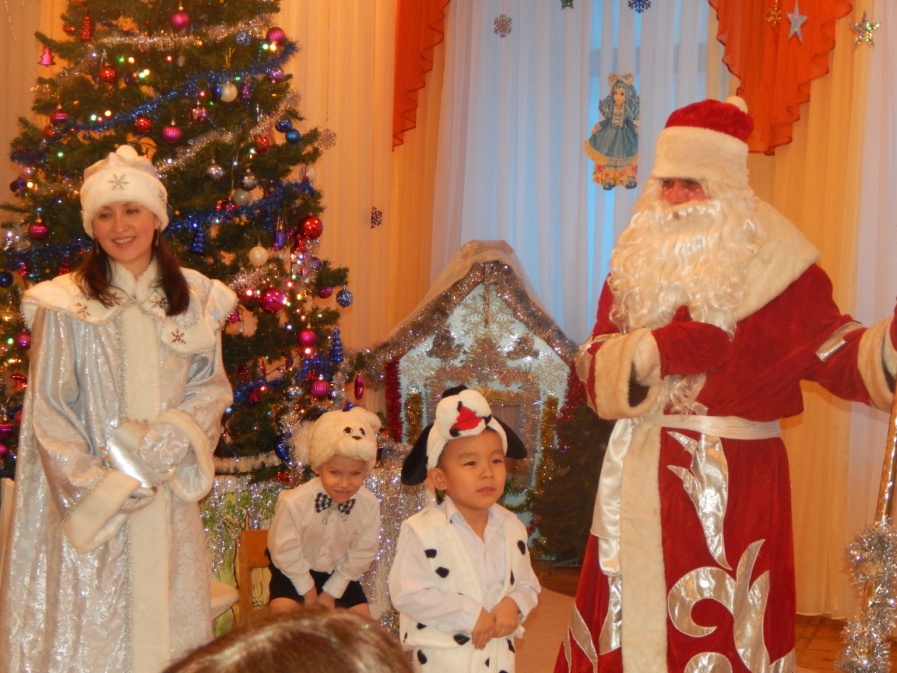 Лиса:  -  Говорю в который раз — вот как выскочу сейчас!               Для меня ведь пустячки разнести всех вас в клочки!                               (  собачки убегают )Зайчик: - Вот видишь, Дед мороз, я же говорил, что она злющая и никто с ней                      не справится.Дед Мороз: - Ничего, Заинька, справимся... Позову-ка я Мишку-топтыжку.                       Мишка, мишенька, медведь!                       Ты оставь свою берлогу, выходи-ка на подмогу!Медведь ( выходит)  -  Если только я смогу, непременно помогу.                                      Эй, топтыжки, дружно все мы дадим отпор Лисе.                          (  Танец  медведей. В конце идут к домику и рычат)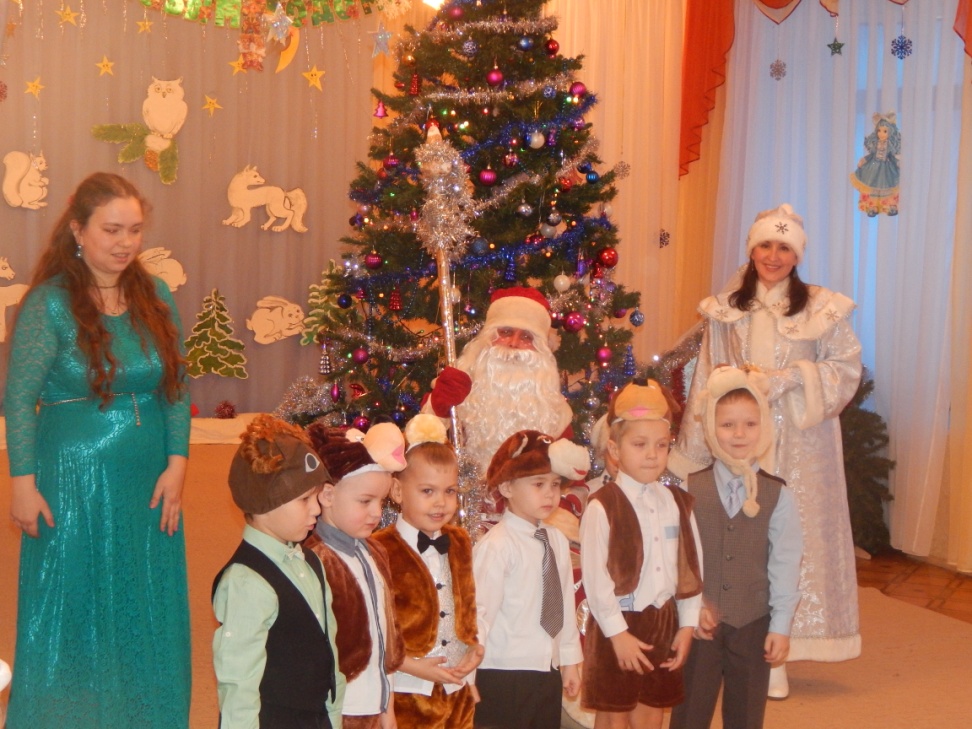 Лиса: -  Говорю в который раз — вот как выскочу сейчас!               Для меня ведь пустячки разнести всех вас в клочки!   ( медведи убегают )    Зайчик: ( плачет) — Никогда мне не вернуться в своё домик...Снегурочка: - Эй,Петя- петушок. Золотой гребешок!                        Ты рано встаёшь, громко песни поёшь.                        Ты погромче спой в лесу, испугай-ка там Лису.Петушок: ( выходит) — Здесь со мной мои дружки, боевые петушки.                                         Ногами мы затопаем, крыльями захлопаем,                                         Грозно закричим и Лису мы победим!                      (    Танец петушков. В конце идут к домику и кукарекают )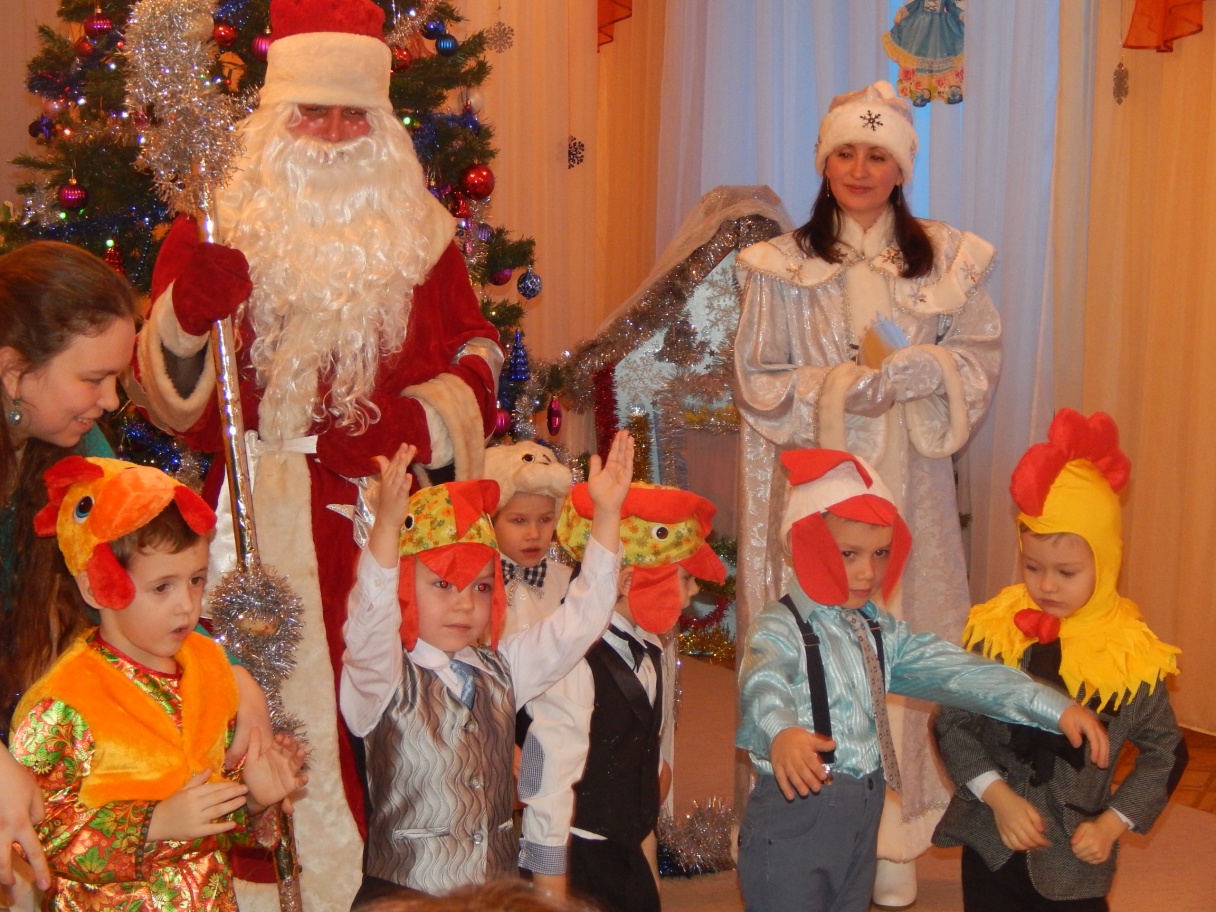  Лиса: - Говорю в который раз — вот как выскочу сейчас!               Для меня ведь пустячки разнести всех вас в клочки!                                     ( Петушки  убегают )Зайчик: - Теперь мне уже никто не поможет...                    (  В это время ёлочка то гаснет, то загорается )Дед Мороз: - Что это с нашей ёлочкой случилось ? Не пойму?Снегурочка: - А я кажется знаю, что хочет сказать нам ёлочка? У неё есть                                подружки — маленькие волшебные ёлочки. А у этих ёлочек — колючие иголочки. Вот мы сейчас Лису и проучим...                        (  Танец  ёлочек. В конце они окружают домик.)Дед Мороз: - ( подходит к домику и стучит посохом)                         -  Дома ли Лиса — гроза всех зверей?Лиса: - Говорю в последний раз — вот как выскочу сейчас!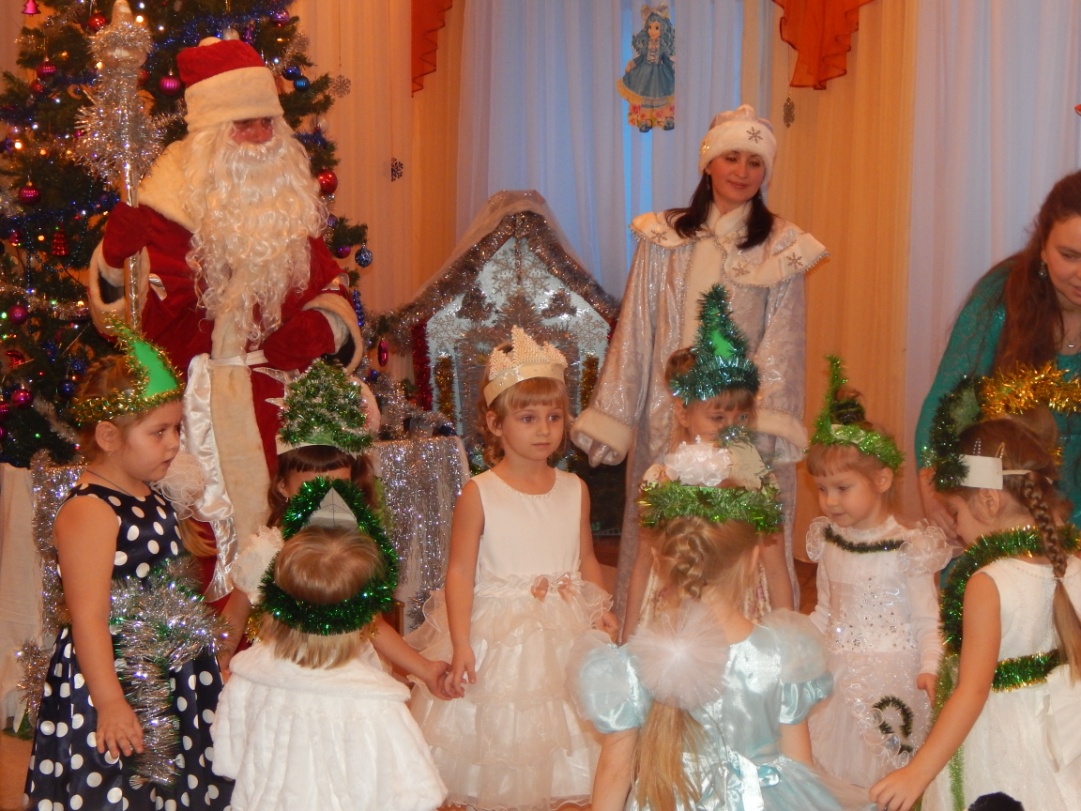 Для меня ведь пустячки разнести всех вас в клочки!Дед мороз: - А вот и не выскочишь, а вот и не выпрыгнешь!Лиса: - Ну. Погодите... Я вам сейчас покажу... ( выставляет лапу, вскрикивает)Дед мороз: -  Ну. Что хорошо тебе сидится в домике? Теперь тебе никогда не                        выйти оттуда и не пройти сквозь колючие иголки..Лиса:  - Ой, ёлочки, Ой, Дедушка Мороз! Простите меня, пожалуйста!               Я больше никогда не буду зайчика обижать и из его домика уйду               навсегда. Пожалейте меня...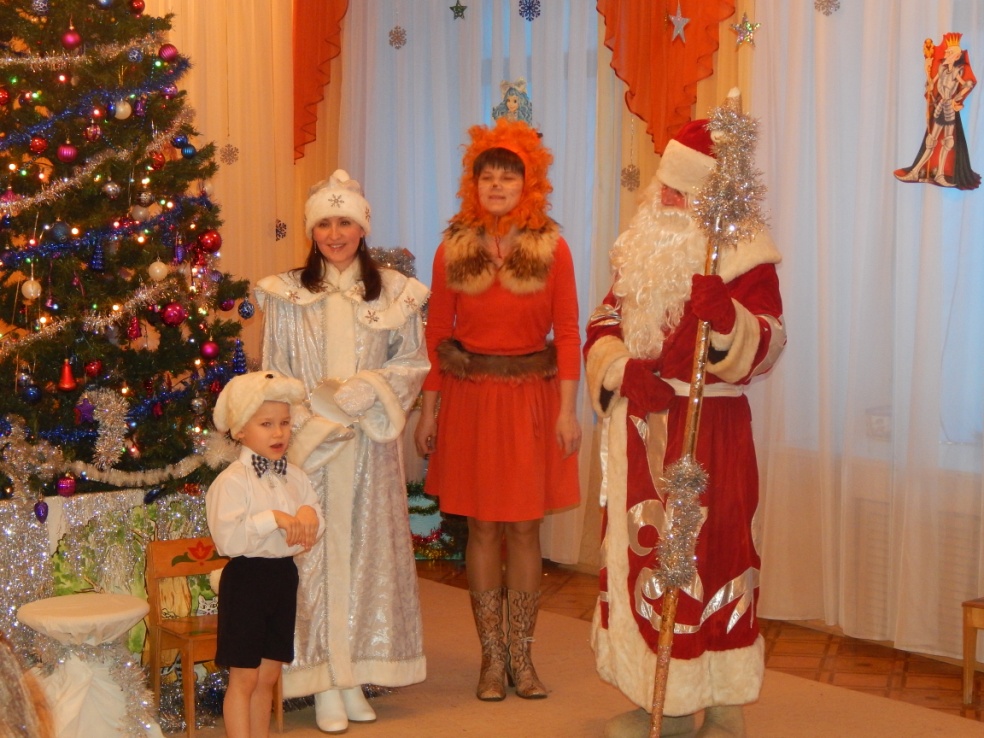 Дед мороз: - Ну, что ж простим Лису? Отпустим её? Спасибо вам, ёлочки. За помощь. (  ёлочки убегают )Лису: - А я с вами тут останусь веселиться и плясать. Буду Новый год встречать.Зайчик: - Большое всем спасибо. Стало весело у вас, пустимся, зверята в пляс!                    (   Танец  лесных  зверей )Дед мороз: - Расступись, лесной народ! Дед мороз плясать пойдёт.                       Эй, Снегурочка, не стой, попляши-ка ты со мной.                         (  Пляска  Деда Мороза и Снегурочки)   Дед мороз : - Ох, устал я не могу, сяду здесь и отдохну.Ведущая: - Дедушка Мороз, отдохни. Посиди. А ребята тебе стихи прочитают.Дед мороз: - Ой. Люблю стихи я слушать, ну прямо как конфеты кушать.                          (  Стихи Деду Морозу )Дед мороз: -Ох, жарко стало мне у вас. Ой, расстаю я сейчас...Снегурочка: - Ребята, Дед морозу помогайте. Как снежок все полетайте...                   (  Игра — песня « Снег — снежок»)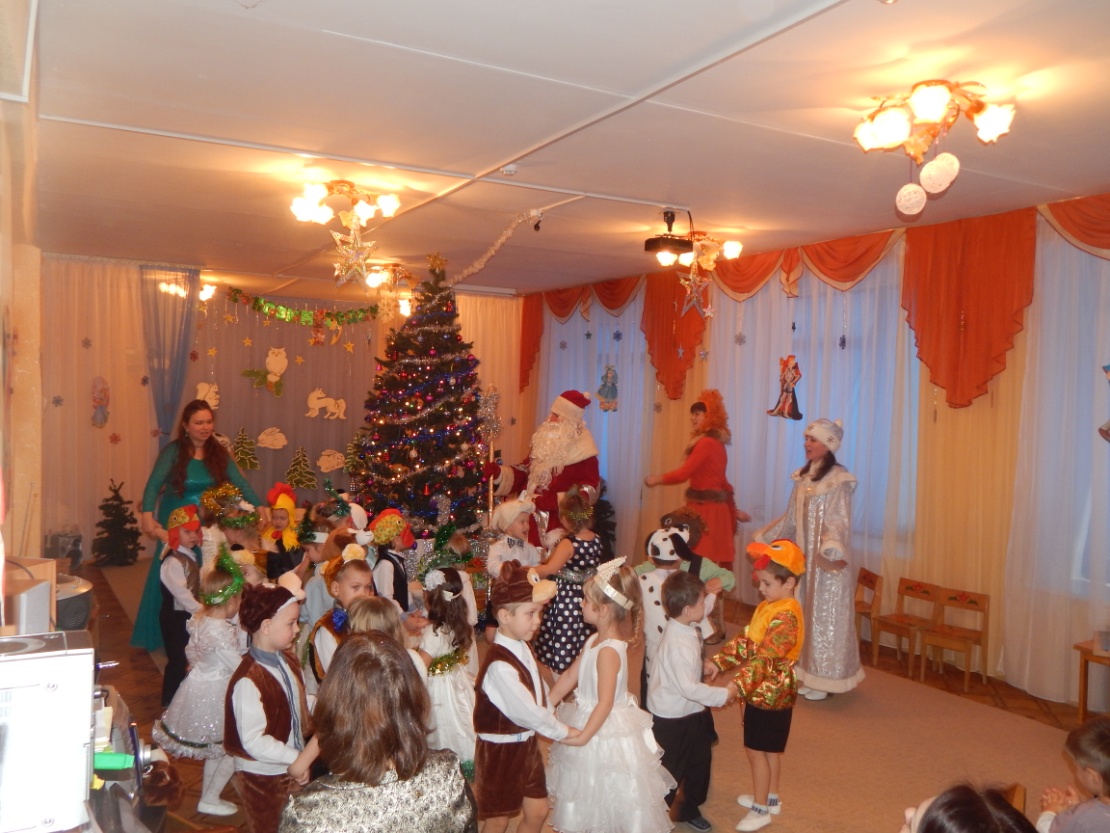 Дед Мороз: - Наигрались, наплясались. Пошутили. Посмеялись.                        Настало время и вас порадовать подарками. Позову-ка я свой                         волшебный мешок. ( стучит посохом)                       -  Что ж мешок к нам не спешит? Может он в санях там спит?                      Лучше сам за ним схожу. Если спит, так разбужу...( выходит)                          (  забегает мешок )Мешок: -  Я совсем в санях заждался...                   Вы скажите мне, друзья, может быть не нужен я?Снегурочка: - Мы тебя весь праздник ждали и сейчас вот только звали...                        Ты на зов наш не пришёл. За тобой Мороз пошёл.                        Я тебя здесь посажу и за Дедушкой схожу. 9 выходит)Лиса:  - Что же там в мешке лежит?Ведущая: - Ой не трогай, убежит.Лиса: - Погляжу одним глазком...Мешок: -Вам не справится с мешком.                Дед мороз наколдовал, чтоб меня никто не брал...Лиса: - Ой, любопытно, не могу...Мешок: - Ну. Тогда я убегу!           (  Мешок убегает, лиса за ним, слышится голос Дед мороза - «Ах, вот ты где, проказник?!» Дед мороз, Снегурочка, Лиса выносят мешок с подарками )Дед мороз: - Гляжу, в санях мешка нет. Хорошо, хоть он мне навстречу попался.                      Поскорее по местам, вам подарки я раздам. ( раздача подарков)Снегурочка: - Вот и настал прощанья час!Лиса: - Нам было весело у вас!Дед мороз: - Прощаясь всех хочу обнять. А через год вернусь опять!                                      (   Уходят. Прощаясь )Ведущая: - Вот и нам пришла пора с ёлочкой прощаться , да и в группу возвращаться.